                         Spring 2024 OPEN CHESS TOURNAMENT.A Spring 2024 CSSC / 65th Square Chess Tournament is being organized, at the Civil Service Sports Club premises, 113, Archbishop str, Valletta on SUNDAY 28TH APRIL 2024 It is open  to members of the Malta Chess Club, of the Civil Service Sports Club as well as to the public in general.  All those who wish to take part in this tournament can enrol by sending an email to civilservicesports@gmail.com .  Or to chess.mt@gmail.com Registration and a payment of €5 fee per person can be made on the day at the Club between 9:30am and 10:00am before the start of the tournament.The open chess tournament will commence at 10:00am.  There will be 4 categories, namely: over 20 yearsunder 16 yearsunrated and1700 grade playersThere will be 7 rounds of 40 minutes each starting as follows:10:00 am, 10:40 am, 11:20 am, 12:00 noon, 13:40 pm, 14:20 pm and 15:00pmBreak for lunch will be from 12:40 pm to 13:40 pmTrophies will be awarded to the winner of each category at 15:45 pm..Victor Hili, Secretary	mobile:  9942 5287CIVIL SERVICE SPORTS CLUBFOUNDED IN 1925L’Hostel de Verdelin, 113/114, Triq L-Arcisqof, Valletta, Malta  VLT 1444         Vol Org  VO/0095                                                                                                                             Vat No  1360 9335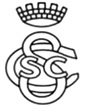 